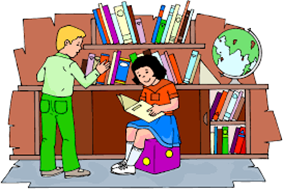          DOMAČE BRANJE
          8. a in b razredZa domače branje je potrebno prebrati naslednje knjige:Mate Dolenc: KAKO DOLG JE ČASNiko Grafenauer: SKRIVNOSTI (zbirka pesmi)knjiga po lastnem izboru
================================================================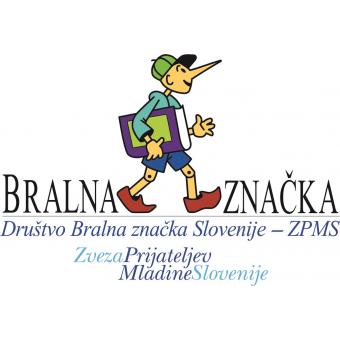               BRALNA ZNAČKA
              8. a in b razred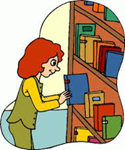 Za uspešno opravljeno bralno značko je potrebno: Učenka/učenec si knjige za bralno značko izbere po lastnem izboru.Prebrati in predstaviti mora 5 knjig (od teh je lahko 1 pesniška zbirka). 